Дистанционное задание для учащихсяФИО педагога: Донченко Сергей ВикторовичПрограмма: Куборо Объединение: 1БНДата занятия по рабочей программе: 28.03Тема занятия: Схематическое изображение фигур на плоскости с использованием программных средств Word, PowerPoint, PaintЗадание: в программе (на выбор) Word, PowerPoint, Paint изобразить на плоскости схематически все кубики из комплекта Cuboro BasisМатериалы: схема расположения кубиков в пространстве (вид сверху) приведена нижеПорядок выполнения: 1. Выбрать программное обеспечение, например, Word, PowerPoint, Paint2. Используя схему расположения кубиков в пространстве (вид сверху), изобразить 13 кубиков3. Сохранить работу и выслать мне на электронную почту dista2011@mail.ruВажная информация (по необходимости):Примеры схематического изображения кубика № 5 и кубика № 12.Результаты работы сдать: до 11.04 на электронную почту dista2011@mail.ruСхема расположения кубиков в пространстве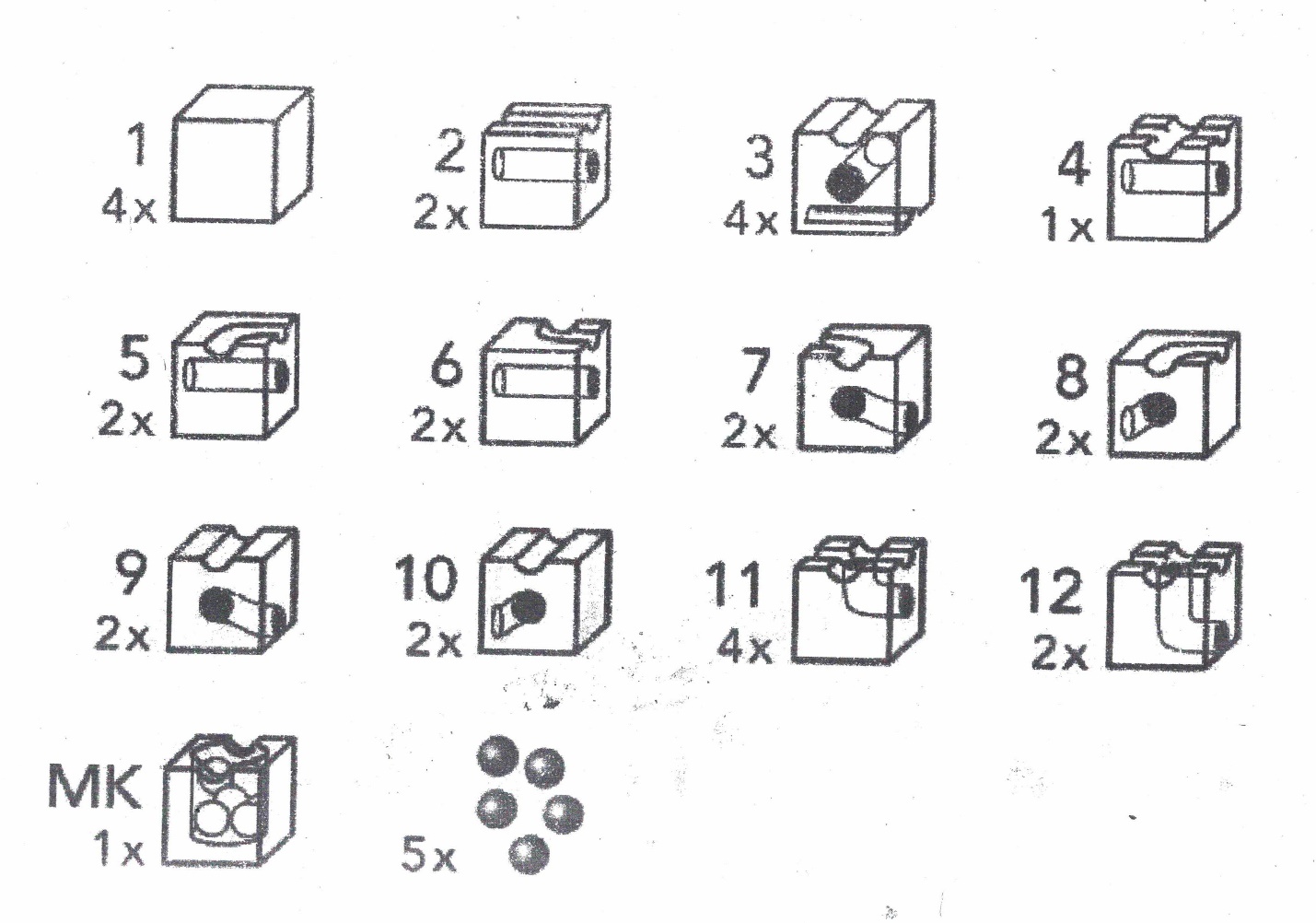 Кубик № 5Кубик № 12